Comcast Plans Online Video Service with NBCU Content Comcast is reportedly planning to launch an online video service that could feature NBCUniversal content from networks including Bravo and Syfy. The company is still planning details such as whether the service would include live video.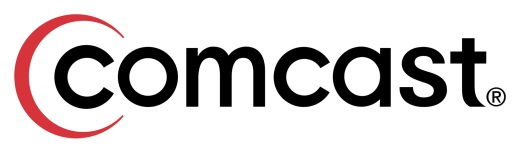 Bloomberg 4/10/17https://www.bloomberg.com/news/articles/2017-04-10/comcast-said-to-plan-online-rival-to-netflix-using-hit-nbc-shows